Инструкция по прохождению опросаУважаемый участник опроса!Просим Вас принять участие в исследовании на тему отношения к актуальным процессам на государственной службе.  Цель опроса - получить представление об оценке и отношении самих госслужащих к проектам клиентоцентричности, бережливого производства, эффективного управления и развития кадрового потенциала Самарской области. Здесь нет правильных и неправильных ответов, каждое Ваше мнение ценно для нас. Исследование анонимное, полученная информация будет использована  исключительно в обобщенном виде. Заполнение анкеты займет не более 25 мин. Ответьте, пожалуйста, на ВСЕ вопросы анкеты. Следуйте инструкциям в скобках после вопроса - они помогут Вам правильно заполнить анкету.Анкету заполняет только 1 человек от своей организации.1. Войдите в аккаунт гугл (компьютер, смартфон)2. Перейдите по ссылке: https://forms.gle/Ybey16Rgx9DpVEU86  или отсканируйте QR код 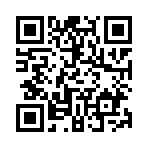 Ответьте на 43 вопроса, разделенных на 5 блоковПервый блок - Информация об анкетируемом Укажите тип и название организацииВторой блок - Клиентоцентричность организации. Вопросы блока - с 1 по 7.Вопрос 1 - открытый, напишите свой ответ краткоВопрос 2, 3 - выберите ОДИН ответ в каждой строке. Дайте ответ по каждой строке.Вопрос 4 - отметьте все подходящие варианты, любое количество ответовВопрос 5 - если в предыдущем вопросе Вы не нашли подходящие варианты, напишите здесь свой вариант ответа кратко.Вопрос 6 - отметьте все подходящие варианты, любое количество ответовВопрос 7 - если в предыдущем вопросе Вы не нашли подходящие варианты, напишите здесь свой вариант ответа краткоБлок 3. Эффективность управления в системе Государственной службы Вопрос 8 - открытый, напишите свой ответ краткоВопрос 9, 10 - выберите ОДИН ответ в каждой строке. Дайте ответ по КАЖДОЙ строке.Вопрос 11 - отметьте все подходящие варианты, любое количество ответовВопрос 12 - если в предыдущем вопросе Вы не нашли подходящие варианты, напишите здесь свой вариант ответа краткоБлок 4.  Оптимизация, внедрение бережливых технологийВопрос 13 - открытый, напишите свой ответ краткоВопрос 14, 15 - выберите ОДИН ответ в каждой строке. Дайте ответ по КАЖДОЙ строке.Вопрос 16 - отметьте все подходящие варианты, любое количество ответовВопрос 17 - если в предыдущем вопросе Вы не нашли подходящие варианты, напишите здесь свой вариант ответа кратко.Вопрос 18 - отметьте все подходящие варианты, любое количество ответовВопрос 19 - если в предыдущем вопросе Вы не нашли подходящие варианты, напишите здесь свой вариант ответа краткоВопрос 20 - открытый, напишите свой ответ краткоБлок 5. Развитие кадрового потенциала. Вопросы 21-33Вопрос 21 - открытый, напишите свой ответ краткоВопрос 22, 23 - выберите ОДИН ответ в каждой строке. Дайте ответ по КАЖДОЙ строке.Вопрос 24 - ОДИН вариант ответаВопрос 25 - открытый, напишите свой ответ краткоВопрос 26 - открытый, напишите свой ответ краткоВопрос 27 - дайте ОДИН вариант ответаВопрос 28 - отметьте все подходящие варианты ответаВопрос 29 - если в предыдущем вопросе Вы не нашли подходящие варианты, напишите здесь свой вариант ответа краткоВопрос 30 - открытый, перечислите все программы по котором обучались Ваши сотрудникиВопрос 31 - отметьте не более ТРЕХ вариантов ответаВопрос 32 - если в предыдущем вопросе Вы не нашли подходящие варианты, напишите здесь свой вариант ответа краткоВопрос 33 - оцените в процентном соотношении число обучавшихся сотрудников от общего числа сотрудниковБлок 6. Общие вопросы по всем блокам. Вопросы 34-43Вопрос 34. отметьте все подходящие варианты ответаВопрос 35 - если в предыдущем вопросе Вы не нашли подходящие варианты, напишите здесь свой вариант ответа Вопрос 36 - не более ТРЕХ вариантов ответаВопрос 37 - если в предыдущем вопросе Вы не нашли подходящие варианты, напишите здесь свой вариант ответа Вопрос 38. Дайте ответ по каждому столбцу. В каждом столбце возможно отметить не более ТРЕХ вариантов ответаВопрос 39.  если в предыдущем вопросе Вы не нашли подходящие варианты, напишите здесь свой вариант ответа Вопрос 40 -  открытый, напишите свой ответ краткоВопрос 41 - открытый, напишите свой ответ краткоВопрос 42 - впишите свое имя, чтобы связаться с Вами, если потребуются уточнения по анкетеВопрос 43 - впишите свой телефон, чтобы связаться с Вами, если потребуются уточнения по анкетеБольшое спасибо за участие в исследовании!